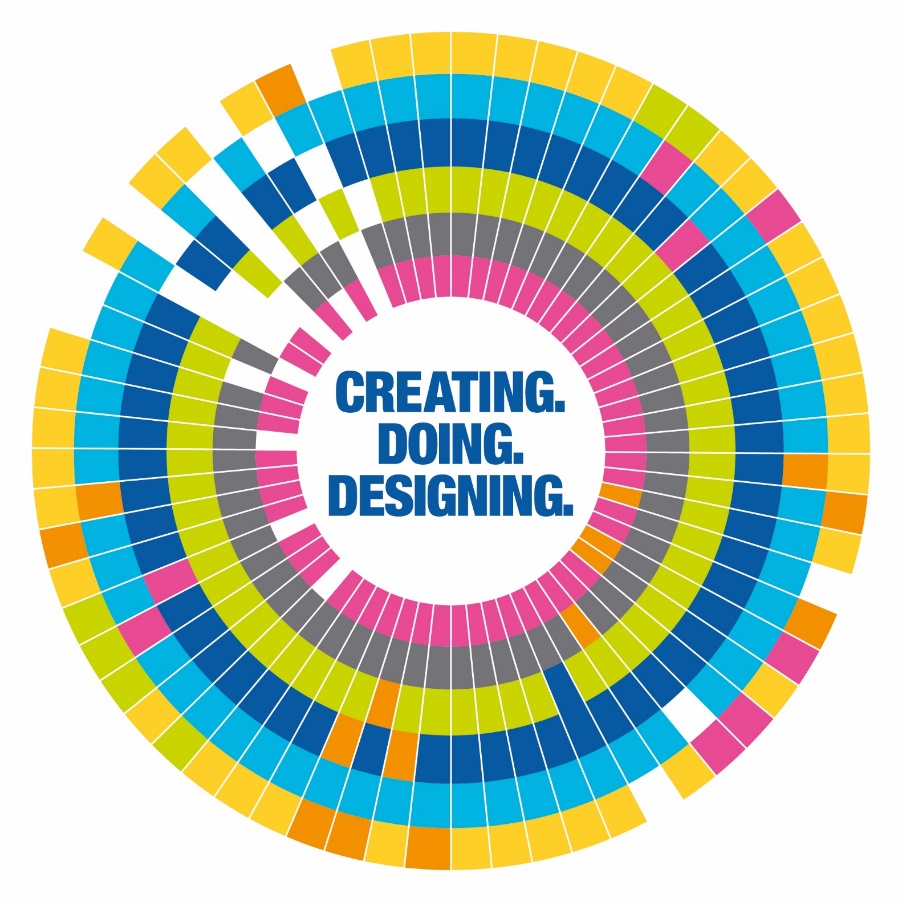 BTEC Student HandbookCourse titlePearson BTEC Level 3 National Extended Diploma in Engineering (NQF)Level 3 BTEC EngineeringThis document contains the new rules and regulations regarding deadlines in BTEC courses at the WMG Academy for Young Engineers. This Document outlines how the (NQF) BTEC Level 3 Extended Diploma in Engineering will be assessed and the rules that must be followed in order to be awarded qualifications. The WMG Academy for Young Engineers will be expected to comply with these rules. Further information about the course will be given during your lessons.Introducing the Staff:Lead for Engineering: Mr J KirwanMr Kirwan is responsible for all Engineering courses within the WMG Academy, Solihull. If you have any concerns that cannot be answered by another member of staff, then please see him.Lead Verifier: Mr J Kirwan.Mr Kirwan is also responsible for the overall quality of the course and will be verifying the course for you. Staff will liaise with Mr Kirwan and if you have an appeal that reaches stage 2, Mr Kirwan will respond.Course tutors:You will be studying a variety of units and these will be led by different tutors. They will tell you which units they are responsible for and the assessment dates that you need to adhere too.Mr KirwanMr HoldenMr BainMr UllahMr SephtonMr GarwoodMr ArnoldTechnicians: The technicians will provide support, guidance and instruction in the workshop.Mr Parry (Lead Technician)Miss Machin (Technician) BTEC ENGINEERING UNITS:You have started on the BTEC Level 3 Extended Diploma [1080 glh] which is equivalent in size to 3 A levels. All units have a point’s value and to achieve the overall qualification you must have studied and submitted work for units totalling 1080 guided learning hours (glh).Below are the units you will be following to gain your Engineering qualification. You will be given the content and the assessment criteria when you start each unit.Mandatory Units Optional UnitsYear 12 Assignment DeadlinesAll dates are subject to change due to operational reasons of the course. Year 13 Assignment DeadlinesAll dates are subject to change due to operational reasons of the course.BTEC ASSESSMENT Assessment of BTEC units can be either internal or external.  Three of units are externally assessed. Units 1, 3 and 6. The course staff will explain the assessment for these units and prepare you for them.All other units are internally assessed in this qualification. This means that your tutor will set you assignments and you will complete the work and they will mark this. However this work will be subject to a verification check by BTEC during the academic year.You need to make sure that you meet deadlines and follow the guidelines and rules given to you about submission of assignments.The Importance of Meeting Deadlines Meeting deadlines is one of life’s most important skills to acquire. All of us, no matter what job we will do in our life, will need this skill in order to be successful. BTEC courses are designed to reflect and acknowledge real-world employment conditions and, as such, teaching students how to meet deadlines is a top priority. Therefore you must meet the deadlines set for submissionFrom September 2014, BTEC decided that students will have one submission opportunity only for their work. Once submitted, the work will be graded. It is, therefore, absolutely crucial that you develop good working habits as soon as you begin the course.  Resubmission If you do not achieve the targeted assessment criteria on the first submission you may be given one opportunity to improve and re-submit your work, to gain the pass criteria. However this has to be decided by the Lead Internal Verifier, under the rules laid down by BTEC. Your teacher will need to ask the Lead Internal Verifier to give authorisation to allow you to resubmit your work, but this will NOT be granted automatically.  If you are allowed to resubmit a piece of work you must improve/add to the original piece without further guidance and must hand this in on the date agreed with your teacher (usually within 10 working days).  Also this must not roll over into the next academic year.However, in exceptional circumstances, there may be a legitimate reason for not being able to meet the deadline. This gives you an opportunity to explain the reasons why you cannot meet the assessment deadline and agree a new deadline date. This must be done at least 5 days before the deadline date wherever possible, not afterwards. The submission diagram on the following page is useful tool to help understand the process.  Submission DiagramExample: You have been set a deadline for the 29th September 20XX- the diagram below will outline the submission and resubmission guidelines: 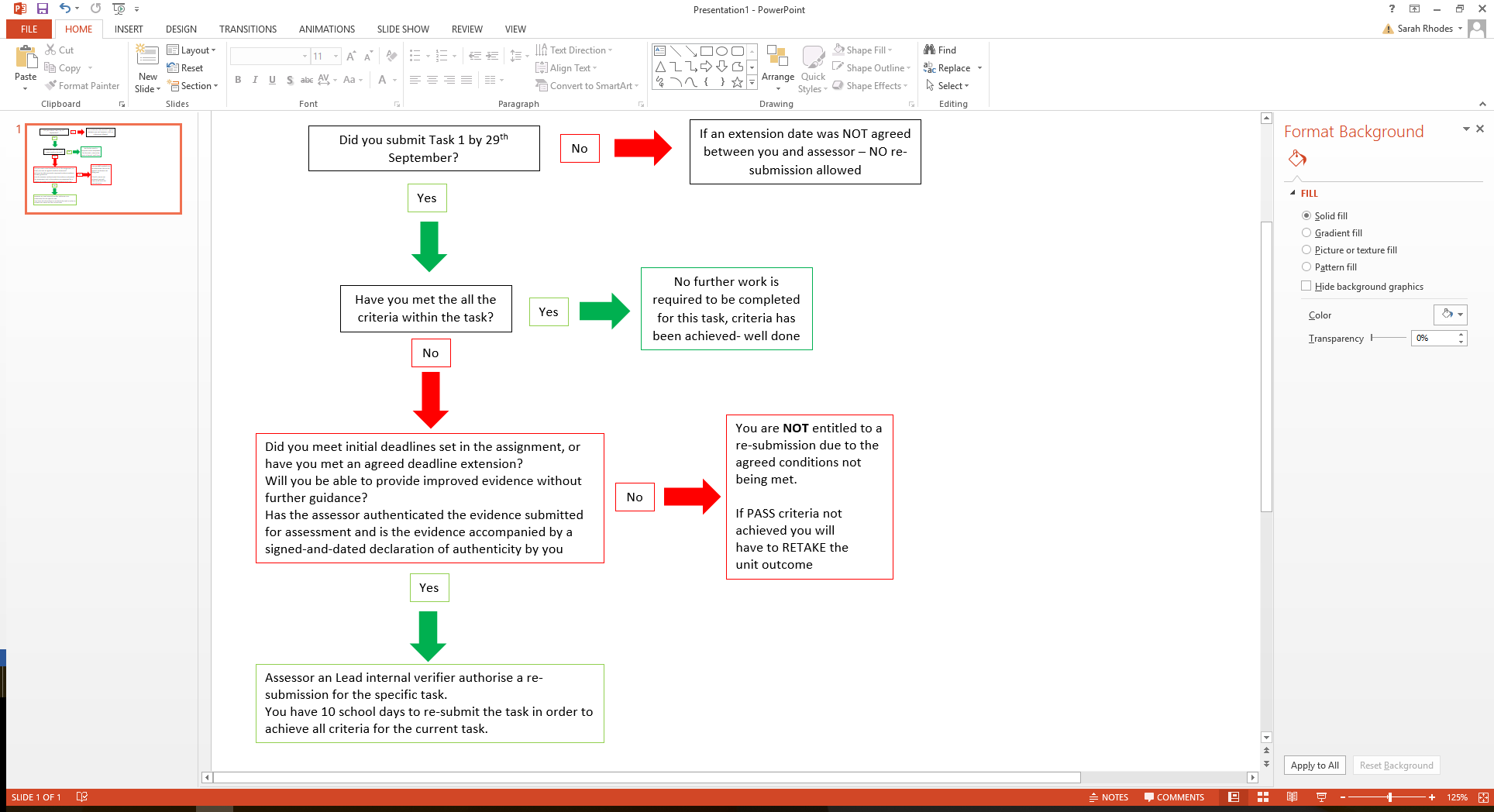 BTEC Internal Assessment rules:You must complete a BTEC form with every assignment you hand in. By doing this you are Signing and dating a declaration of authenticity. This means that you are confirming the evidence you are presenting is your own and that you understand the consequences of submitting plagiarised work. Submitting work which has all the evidence for the criteria being examined.Plagiarism Authenticity of your work You are encouraged to read around the units of work that you study and to use a range of resources. Assignments that are thoroughly researched are of a higher quality. You will need to quote from your sources and be able to site examples that illustrate your ideas. Teachers will explain how to quote and reference work in your units. However, if you take another author’s work as your own and do not reference it, you will be plagiarising.  The following forms of plagiarism are:  Copying from texts or journals. Copying from other students. Wholesale downloading from the internet. Assignments will be held by teachers until the unit has been completed by all students. The teaching team will monitor the progress of assignments as they are being undertaken and will discourage plagiarism. If your teacher feels that you have plagiarised then a meeting will take place to consider the case and the outcome. There is a high chance that you will fail the unit if found plagiarising.  Group Work Some tasks will be completed in groups. You can work in groups to prepare fully for the assignment but you must complete and submit the work individually. Submission Checklist Complete the work to the best of your ability and print single sided maximum size 12 text with each page numbered and your name in the header.Print out the assignment brief and attach it to your work.Print off and complete a Learner Assessment Submission and Declaration Form.Print off and complete a receipt for your assignment submission.	 GLOSSARY OF BTEC TERMS BTEC GRADING OF THE QUALIFICATIONEach unit has a specification [what you need to learn] and then assessment criteria. Each unit is graded Pass, Merit or Distinction.To get a Pass, you must have meet all the Pass Assessment criteriaTo get a Merit, you must have meet all the Merit Assessment criteriaTo get a Distinction, you must have meet all the Distinction Assessment criteriaThe grade you will achieve is based on a sum of the points you are awarded for each unit. The number of points depends on the size of the unit [in GLH]This adds up to give you a total points score once you have completed all 15 units. As you complete units, you will be able to keep a track of the grade you may get at the end of the course.Extended Diploma BTEC APPEALS PROCEDURE – FOR STUDENTSIf you think that an assessment is inaccurate or unfair then you can appeal. This is a formal process, and not to be confused with informally asking your teacher for advice about the assessment decisions or the work. Therefore we need to be formal and have procedures and time constraints.The only materials that can be considered in an appeal are; Your work that you originally handed inThe task that you were being assessed against The relevant Awarding Body assessment criteria The written reasons for your appeal.WMG Academy for Young Engineers has set paper work for this procedure and you will receive a copy of this and the teacher will keep a copy.There are THREE stages to the appeals procedure.Stage 1 	Student and Teacher [Assessor]Time scale: Maximum eight working daysIf you disagree with an assessment you must inform the teacher and ask for the assessment decision(s) to be reconsidered. You need to be clear about which assessment decisions you are appealing and tell the assessor. You may give the teacher written reasons why you think the assessment is inaccurate/unfair. You should do this as quickly as possible and within a week of receiving the original assessment decision.Your teacher will look again at your work against the task and the Awarding Body Criteria and they will feedback to you within three working days.Their feedback will tell you what their decision is and explain how they have reached this decisionYou must inform the teacher if you are: a) Satisfied, in which case the appeal stops. b) Disagree and wish to appeal further to stage 2 Internal VerifierThis decision must be notified to the teacher within two working days.All this information will be recorded by the teacher and logged with the Quality NomineeStage 2 	Student and Internal Verifier Time scale: Maximum eleven working daysIf you decide to disagree with the stage 1 decision(s) and continues the appeal then teacher will pass on all materials to the internal verifier within 24 hours.The internal verifier will reconsider the assessment decisions taking into accountAll of the materials considered in stage 1 (see above)Your  opinion in writing or verbally from a meeting if requested by you (request must be within three working days of the stage informing the teacher that you wish to continue with the appeal)Will look again at your work against the task and the Awarding Body Criteria and they will feedback to you within three working days.Their feedback will tell you what their decision is and explain how they have reached this decisionYou must inform the teacher if you are: a) Satisfied, in which case the appeal stops. b) Disagree and wish to appeal further to stage 2 Internal VerifierThis decision must be notified to the teacher within two working days.Within five working days the internal verifier will give the candidate a) a new decision or confirmation of the original b) a clear written explanation of the assessment decisionThe candidate must inform the internal verifier if they are a) Satisfied, in which case the appeal stops. b) Disagree and wish to appeal further to stage 3 Senior ManagementThis decision must be notified to the assessor within two working days.Stage 3 	Senior ManagementIf the candidate decides to disagree with the stage 2 decision(s) and continues the appeal then internal verifier will pass on all materials to the Quality Nominee within 24 hoursThe candidate will be informed when the Quality Nominee will be considering the stage 3 appeal asked if they wish to speak to the Quality Nominee or make a written submission to Quality Nominee before this meeting.The appeal will be discussed in private at Quality Nominee level and the decision will be given to the candidate in writing within five working days of the meeting. At the same time it will be given to the Internal Verifier.c) The opinion of another assessor from the centre.The centre is responsible for ALL internal assessment decisions and Pearson is not part of the Appeals procedure. Therefore the decision made at Stage 3 is final and cannot be appealed further.PLEASE SIGN AND RETURN THIS PAGE TO RECEPTION TO CONFIRM YOU HAVE READ AND UNDERSTOOD THIS DOCUMENTStudent name:…………………………………………………………………………………….Date: ……………………………………………………………………………………………………I have read the BTEC Student handbook and the appeals procedure in detail. I know the process, if I wish to appeal against a grade awarded for an assignment and understand the process that must be followed and timescales.Student Signature:……………………………………………………………………………….UnitUnit TitleAssessmentGLHYear1Engineering PrinciplesExternal12012Delivery of Engineering Processes Safely as a TeamInternal6013Engineering Product design and ManufactureExternal12014Applied Commercial and Quality Principles in EngineeringInternal6025A Specialist Engineering ProjectInternal6026Microcontroller Systems for EngineersExternal12027Calculus to Solve Engineering ProblemsInternal602UnitUnit TitleAssessmentGLHYear10Computer Aided Design in EngineeringInternal60118Electrical Power Transmission and DistributionInternal60222Electrical Printed Circuit Board Design and ManufactureInternal60124Maintenance of Mechanical SystemsInternal60225Mechanical Behaviour of Metallic MaterialsInternal60141Manufacturing Secondary Machining ProcessesInternal60144Fabrication Manufacturing ProcessesInternal60245Additive Manufacturing ProcessesInternal602Unit No & TitleAssignmentHand in DateTeacherUnit 2 - Delivery of Engineering Processes Safely as a TeamAssignment 110/11/2017Mr KirwanUnit 2 - Delivery of Engineering Processes Safely as a TeamAssignment 205/02/2018Mr Kirwan Unit 2 - Delivery of Engineering Processes Safely as a TeamAssignment 325/06/2018Mr Kirwan Unit 10 - Computer Aided Design in EngineeringAssignment 104/12/2017Mr Kirwan Unit 10 - Computer Aided Design in EngineeringAssignment 226/03/2018Mr Kirwan Unit 10 - Computer Aided Design in EngineeringAssignment 318/06/2018Mr Kirwan Unit 22 - Electronic Printed Circuit Board Design and ManufactureAssignment 103/11/2017Mr Holden Unit 22 - Electronic Printed Circuit Board Design and ManufactureAssignment 216/02/2018Mr Holden Unit 22 - Electronic Printed Circuit Board Design and ManufactureAssignment 318/06/2018Mr Holden Unit 41 - Manufacturing Secondary Machining ProcessesAssignment 127/11/2017Mr Kirwan Unit 41 - Manufacturing Secondary Machining ProcessesAssignment 214/05/2018Mr Kirwan Unit 41 - Manufacturing Secondary Machining ProcessesAssignment 325/06/2018Mr Kirwan Unit 44 - Fabrication Manufacturing ProcessesAssignment 127/11/2017Mr BainUnit 44 - Fabrication Manufacturing ProcessesAssignment 223/04/2018Mr BainUnit 44 - Fabrication Manufacturing ProcessesAssignment 318/06/2018Alan BainUnit 45 - Additive Manufacturing ProcessesAssignment 122/06/2018Mr Ullah Unit No & TitleAssignmentHand in DateTeacherUnit 4 Applied Commercial and Quality Principles in EngineeringAssignment 110/12/2018Mr SephtonUnit 4 Applied Commercial and Quality Principles in EngineeringAssignment 215/03/2019Mr SephtonUnit 4 Applied Commercial and Quality Principles in EngineeringAssignment 310/05/2019Mr SephtonUnit 5 A Specialist Engineering ProjectAssignment 125/02/2019Mr UllahUnit 5 A Specialist Engineering ProjectAssignment 202/04/2019Mr UllahUnit 5 A Specialist Engineering ProjectAssignment 324/05/2019Mr UllahUnit 7 Calculus to Solove Engineering ProblemsAssignment 110/12/2018Mr GarwoodUnit 7 Calculus to Solove Engineering ProblemsAssignment 215/03/2019Mr GarwoodUnit 7 Calculus to Solove Engineering ProblemsAssignment 310/05/2019Mr GarwoodUnit 18 Electrical Power Transmission and DistributionAssignment 126/11/2018Mr ArnoldUnit 18 Electrical Power Transmission and DistributionAssignment 218/01/2019Mr ArnoldUnit 18 Electrical Power Transmission and DistributionAssignment 315/03/2019Mr ArnoldUnit 24 Maintenance of Mechanical SystemsAssignment 130/11/2018Mr SephtonUnit 24 Maintenance of Mechanical SystemsAssignment 215/03/2019Mr SephtonUnit 24 Maintenance of Mechanical SystemsAssignment 317/05/2019Mr SephtonUnit 25 Mechanical Behaviour of Metallic MaterialsAssignment 110/12/2018Mr SephtonUnit 25 Mechanical Behaviour of Metallic MaterialsAssignment 215/03/2019Mr SephtonUnit 25 Mechanical Behaviour of Metallic MaterialsAssignment 310/05/2019Mr SephtonUnit 45 Additive Manufacturing ProcessesAssignment 226/11/2018Mr UllahUnit 45 Additive Manufacturing ProcessesAssignment 318/01/2019Mr UllahThis glossary lists the most common BTEC directive terms that are used in unit assessment criteria together with indicative definitions. This glossary lists the most common BTEC directive terms that are used in unit assessment criteria together with indicative definitions. ACCOUNT FOR Requires more than a description. An explanation of the topic is needed, giving reasons why. ANALYSE Break down a complex topic into simpler parts, exploring patterns and explaining significance. ASSESS Examine the strengths and weaknesses or opposing viewpoints COMPARE Identify and explain the similarities and differences. CONTRAST Identify and explain the differences. DEMONSTRATE Show awareness and understanding. DESCRIBE Give a description of the major features. DISCUSS Present and examine clearly the various views on a topic or issue. EVALUATEExamine the strengths and weaknesses (just like Assess) and judge the merits of particular perspectives. EXAMINE Lay out the essential elements of an issue and investigate in detail. EXPLAIN Show clearly knowledge and understanding of a topic. EXPLORE Examine or investigate a topic or issue, often in an imaginative way. IDENTIFY Pick out and describe the main points. ILLUSTRATE Give examples to clarify the argument or answer. INTERPRET Clarify or explain the meaning. INVESTIGATE A careful and systematic inquiry into a topic or issue. JUSTIFY Provide reasons why something is valid. OUTLINE Identify the main features. RESEARCH Use a variety of sources to establish facts or collect information. REVIEW Write a critical assessment. SIGNIFICANCE Consequence or importance. SPECIFY Identify clearly and definitely. STATE Provide information in a brief uncomplicated form. SUMMARISE Give an account of the main points. Points per Internal unit: Points per Internal unit: Points per Internal unit: Points per Internal unit: PassPassMerit Merit DistinctionDistinction60 GLH661010161690 GLH9915152424Points per External unit: Points per External unit: Points per External unit: Points per External unit: PassPassMerit Merit DistinctionDistinction90 GLH9915152424120 GLH121220203232Total points Grade UCAS points Equivalent to: 108-123 PPP 48 EEE 124-139 MPP 64 DDE 140-155 MMP 80 CCE 156-175 MMM 96 CCC 176-195 DMM 112 BBC 196-215 DDM 128 ABB 216-233 DDD 144 AAA 234-251 D*DD 152 A*AA 252-269 D*D*D 160 A*A*A 270 D*D*D* 168 A*A*A* 